Content Submission form for Workforce Futures CentreThe Workforce Futures Centre editorial team has final editorial decision and will review the text to ensure it meets the purpose and content published on the platform. We will provide an answer within 48 business hours from receiving the form.Please ensure you include any relevant links in your text and attach the supporting materials to your email submission.Please send your submission to gm.workforce@nhs.net 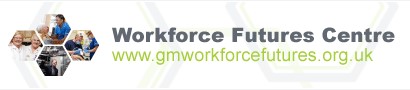 Submission for:
Please select one option.	News	Events	Case study	Programme/initiative/campaignPriority Area
Please select one option if applicable.	Talent Development and System Leadership	Grow Our Own	Employment Offer and Brand(s)	Filling Difficult GapsLocalities
Please specify for which of the 10 GM localities you are submitting if applicable.TitleIntroduction
Max 25 wordsText/ContentFor news, events, case studies the suggested max word limit is 150-200 words.For programme/initiative/campaign, the suggested max word limit is 300 words.Supporting materialsPlease select all that apply.	I have attached an image(s) to use with this submission, and I have permission from the photographer and subjects in the image.	I have attached supporting materials (i.e. report, infographic, flyer, etc.)  to use with this submission and I have permission from the author(s).	I have nothing to attach.Key contact
Name: Email address: 